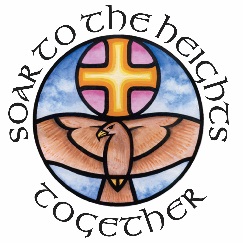 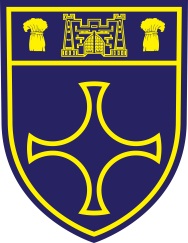 Part ANote:  If you provide false information on any part of this form, you will be disqualified from appointment and if already appointed, you will be subject to disciplinary proceedings and liable to dismissal without further notice.Note:  If you return this form via email you are indicating your intention to comply with the above declaration.  You may be required to sign the declaration if you are subsequently invited to interview or appointed to the post.Note:  Please ensure you return Part A and Part B of your application. Failure to do so will prevent us from considering your application for the position.Teaching Staff Application FormPost Title:Post Reference No:School:Applicant’s Reference No. If you require this form in an alternative format (braille, large print, audio tape etc.) Venerable Bede CE Academy, Tunstall Bank, Ryhope, Sunderland, SR2 0SX 01915239745  Email: vacancies@venerablebede.co.uk Please do not alter the format of this application form.  It has been designed to be completed in the shaded areas only and is password protected for this reason.  As this application may be photocopied, please complete the form in black ink or type.  Please note C.V.’s will not be consideredEqual opportunities and monitoringThe information requested in Part A of this form will be used for monitoring and administration purposes only, and is not seen by the recruitment panel.  Part B is separated when we receive your application form, and given to the recruitment panel for shortlisting.  This is done to reduce the possibility of unfair and unlawful discrimination.If you require this form in an alternative format (braille, large print, audio tape etc.) Venerable Bede CE Academy, Tunstall Bank, Ryhope, Sunderland, SR2 0SX 01915239745  Email: vacancies@venerablebede.co.uk Please do not alter the format of this application form.  It has been designed to be completed in the shaded areas only and is password protected for this reason.  As this application may be photocopied, please complete the form in black ink or type.  Please note C.V.’s will not be consideredEqual opportunities and monitoringThe information requested in Part A of this form will be used for monitoring and administration purposes only, and is not seen by the recruitment panel.  Part B is separated when we receive your application form, and given to the recruitment panel for shortlisting.  This is done to reduce the possibility of unfair and unlawful discrimination.Personal DetailsPersonal DetailsPersonal DetailsPersonal DetailsPersonal DetailsFirst Name/sSurname/Last NameNI NumberAll Previous NamesAddressPost CodeTelephone No. (Home or Mobile)Telephone No. (Home or Mobile)Telephone No. (Work) – if convenientTelephone No. (Work) – if conveniente-mail addresse-mail addressEqual Opportunities MonitoringEqual Opportunities MonitoringEqual Opportunities MonitoringEqual Opportunities MonitoringEqual Opportunities MonitoringEqual Opportunities MonitoringEqual Opportunities MonitoringEqual Opportunities MonitoringEqual Opportunities MonitoringEqual Opportunities MonitoringEqual Opportunities MonitoringEqual Opportunities MonitoringEqual Opportunities MonitoringEqual Opportunities MonitoringEqual Opportunities MonitoringEqual Opportunities MonitoringEqual Opportunities MonitoringEqual Opportunities MonitoringEqual Opportunities MonitoringEqual Opportunities MonitoringEqual Opportunities MonitoringGender:MaleMaleFemaleTransgenderTransgenderTransgenderTransgenderDo not wish to sayDo not wish to sayDo not wish to sayDo not wish to sayDate of birth:DisabilityFor the purpose of the Equality Act 2010 a person has a disability if he/she has a physical or mental impairment which has a substantial and long term adverse affect on his/her ability to carry out normal day to day activities.DisabilityFor the purpose of the Equality Act 2010 a person has a disability if he/she has a physical or mental impairment which has a substantial and long term adverse affect on his/her ability to carry out normal day to day activities.DisabilityFor the purpose of the Equality Act 2010 a person has a disability if he/she has a physical or mental impairment which has a substantial and long term adverse affect on his/her ability to carry out normal day to day activities.DisabilityFor the purpose of the Equality Act 2010 a person has a disability if he/she has a physical or mental impairment which has a substantial and long term adverse affect on his/her ability to carry out normal day to day activities.DisabilityFor the purpose of the Equality Act 2010 a person has a disability if he/she has a physical or mental impairment which has a substantial and long term adverse affect on his/her ability to carry out normal day to day activities.DisabilityFor the purpose of the Equality Act 2010 a person has a disability if he/she has a physical or mental impairment which has a substantial and long term adverse affect on his/her ability to carry out normal day to day activities.DisabilityFor the purpose of the Equality Act 2010 a person has a disability if he/she has a physical or mental impairment which has a substantial and long term adverse affect on his/her ability to carry out normal day to day activities.DisabilityFor the purpose of the Equality Act 2010 a person has a disability if he/she has a physical or mental impairment which has a substantial and long term adverse affect on his/her ability to carry out normal day to day activities.DisabilityFor the purpose of the Equality Act 2010 a person has a disability if he/she has a physical or mental impairment which has a substantial and long term adverse affect on his/her ability to carry out normal day to day activities.DisabilityFor the purpose of the Equality Act 2010 a person has a disability if he/she has a physical or mental impairment which has a substantial and long term adverse affect on his/her ability to carry out normal day to day activities.DisabilityFor the purpose of the Equality Act 2010 a person has a disability if he/she has a physical or mental impairment which has a substantial and long term adverse affect on his/her ability to carry out normal day to day activities.DisabilityFor the purpose of the Equality Act 2010 a person has a disability if he/she has a physical or mental impairment which has a substantial and long term adverse affect on his/her ability to carry out normal day to day activities.DisabilityFor the purpose of the Equality Act 2010 a person has a disability if he/she has a physical or mental impairment which has a substantial and long term adverse affect on his/her ability to carry out normal day to day activities.DisabilityFor the purpose of the Equality Act 2010 a person has a disability if he/she has a physical or mental impairment which has a substantial and long term adverse affect on his/her ability to carry out normal day to day activities.DisabilityFor the purpose of the Equality Act 2010 a person has a disability if he/she has a physical or mental impairment which has a substantial and long term adverse affect on his/her ability to carry out normal day to day activities.DisabilityFor the purpose of the Equality Act 2010 a person has a disability if he/she has a physical or mental impairment which has a substantial and long term adverse affect on his/her ability to carry out normal day to day activities.DisabilityFor the purpose of the Equality Act 2010 a person has a disability if he/she has a physical or mental impairment which has a substantial and long term adverse affect on his/her ability to carry out normal day to day activities.DisabilityFor the purpose of the Equality Act 2010 a person has a disability if he/she has a physical or mental impairment which has a substantial and long term adverse affect on his/her ability to carry out normal day to day activities.DisabilityFor the purpose of the Equality Act 2010 a person has a disability if he/she has a physical or mental impairment which has a substantial and long term adverse affect on his/her ability to carry out normal day to day activities.DisabilityFor the purpose of the Equality Act 2010 a person has a disability if he/she has a physical or mental impairment which has a substantial and long term adverse affect on his/her ability to carry out normal day to day activities.DisabilityFor the purpose of the Equality Act 2010 a person has a disability if he/she has a physical or mental impairment which has a substantial and long term adverse affect on his/her ability to carry out normal day to day activities.Do you have a disability, long standing illness or infirmity?Do you have a disability, long standing illness or infirmity?Do you have a disability, long standing illness or infirmity?Do you have a disability, long standing illness or infirmity?Do you have a disability, long standing illness or infirmity?Do you have a disability, long standing illness or infirmity?Do you have a disability, long standing illness or infirmity?Do you have a disability, long standing illness or infirmity?Do you have a disability, long standing illness or infirmity?YesYesYesYesYesNoEthnic Origin/Religious Belief/Faith/Relationship Status/Sexual OrientationPlease tick one of the boxes below to best describe your ethnic origin, religious belief/faith, relationship status and sexual orientation.  Please note that  citizens can belong to any of the categories shown.Ethnic Origin/Religious Belief/Faith/Relationship Status/Sexual OrientationPlease tick one of the boxes below to best describe your ethnic origin, religious belief/faith, relationship status and sexual orientation.  Please note that  citizens can belong to any of the categories shown.Ethnic Origin/Religious Belief/Faith/Relationship Status/Sexual OrientationPlease tick one of the boxes below to best describe your ethnic origin, religious belief/faith, relationship status and sexual orientation.  Please note that  citizens can belong to any of the categories shown.Ethnic Origin/Religious Belief/Faith/Relationship Status/Sexual OrientationPlease tick one of the boxes below to best describe your ethnic origin, religious belief/faith, relationship status and sexual orientation.  Please note that  citizens can belong to any of the categories shown.Ethnic Origin/Religious Belief/Faith/Relationship Status/Sexual OrientationPlease tick one of the boxes below to best describe your ethnic origin, religious belief/faith, relationship status and sexual orientation.  Please note that  citizens can belong to any of the categories shown.Ethnic Origin/Religious Belief/Faith/Relationship Status/Sexual OrientationPlease tick one of the boxes below to best describe your ethnic origin, religious belief/faith, relationship status and sexual orientation.  Please note that  citizens can belong to any of the categories shown.Ethnic Origin/Religious Belief/Faith/Relationship Status/Sexual OrientationPlease tick one of the boxes below to best describe your ethnic origin, religious belief/faith, relationship status and sexual orientation.  Please note that  citizens can belong to any of the categories shown.Ethnic Origin/Religious Belief/Faith/Relationship Status/Sexual OrientationPlease tick one of the boxes below to best describe your ethnic origin, religious belief/faith, relationship status and sexual orientation.  Please note that  citizens can belong to any of the categories shown.Ethnic Origin/Religious Belief/Faith/Relationship Status/Sexual OrientationPlease tick one of the boxes below to best describe your ethnic origin, religious belief/faith, relationship status and sexual orientation.  Please note that  citizens can belong to any of the categories shown.Ethnic Origin/Religious Belief/Faith/Relationship Status/Sexual OrientationPlease tick one of the boxes below to best describe your ethnic origin, religious belief/faith, relationship status and sexual orientation.  Please note that  citizens can belong to any of the categories shown.Ethnic Origin/Religious Belief/Faith/Relationship Status/Sexual OrientationPlease tick one of the boxes below to best describe your ethnic origin, religious belief/faith, relationship status and sexual orientation.  Please note that  citizens can belong to any of the categories shown.Ethnic Origin/Religious Belief/Faith/Relationship Status/Sexual OrientationPlease tick one of the boxes below to best describe your ethnic origin, religious belief/faith, relationship status and sexual orientation.  Please note that  citizens can belong to any of the categories shown.Ethnic Origin/Religious Belief/Faith/Relationship Status/Sexual OrientationPlease tick one of the boxes below to best describe your ethnic origin, religious belief/faith, relationship status and sexual orientation.  Please note that  citizens can belong to any of the categories shown.Ethnic Origin/Religious Belief/Faith/Relationship Status/Sexual OrientationPlease tick one of the boxes below to best describe your ethnic origin, religious belief/faith, relationship status and sexual orientation.  Please note that  citizens can belong to any of the categories shown.Ethnic Origin/Religious Belief/Faith/Relationship Status/Sexual OrientationPlease tick one of the boxes below to best describe your ethnic origin, religious belief/faith, relationship status and sexual orientation.  Please note that  citizens can belong to any of the categories shown.Ethnic Origin/Religious Belief/Faith/Relationship Status/Sexual OrientationPlease tick one of the boxes below to best describe your ethnic origin, religious belief/faith, relationship status and sexual orientation.  Please note that  citizens can belong to any of the categories shown.Ethnic Origin/Religious Belief/Faith/Relationship Status/Sexual OrientationPlease tick one of the boxes below to best describe your ethnic origin, religious belief/faith, relationship status and sexual orientation.  Please note that  citizens can belong to any of the categories shown.Ethnic Origin/Religious Belief/Faith/Relationship Status/Sexual OrientationPlease tick one of the boxes below to best describe your ethnic origin, religious belief/faith, relationship status and sexual orientation.  Please note that  citizens can belong to any of the categories shown.Ethnic Origin/Religious Belief/Faith/Relationship Status/Sexual OrientationPlease tick one of the boxes below to best describe your ethnic origin, religious belief/faith, relationship status and sexual orientation.  Please note that  citizens can belong to any of the categories shown.Ethnic Origin/Religious Belief/Faith/Relationship Status/Sexual OrientationPlease tick one of the boxes below to best describe your ethnic origin, religious belief/faith, relationship status and sexual orientation.  Please note that  citizens can belong to any of the categories shown.Ethnic Origin/Religious Belief/Faith/Relationship Status/Sexual OrientationPlease tick one of the boxes below to best describe your ethnic origin, religious belief/faith, relationship status and sexual orientation.  Please note that  citizens can belong to any of the categories shown.WhiteWhiteBlack or Black BritishBlack or Black BritishBlack or Black BritishBlack or Black BritishBlack or Black BritishBlack or Black BritishChinese or other ethnic groupChinese or other ethnic groupChinese or other ethnic groupChinese or other ethnic groupChinese or other ethnic groupChinese or other ethnic groupChinese or other ethnic groupChinese or other ethnic groupChinese or other ethnic groupChinese or other ethnic groupAsian or Asian BritishAsian or Asian BritishMixedMixedMixedMixedMixedMixedReligious Belief/FaithPlease write in:Religious Belief/FaithPlease write in:Religious Belief/FaithPlease write in:Religious Belief/FaithPlease write in:Religious Belief/FaithPlease write in:Religious Belief/FaithPlease write in:Religious Belief/FaithPlease write in:Religious Belief/FaithPlease write in:Religious Belief/FaithPlease write in:Religious Belief/FaithPlease write in:Religious Belief/FaithPlease write in:Religious Belief/FaithPlease write in:Religious Belief/FaithPlease write in:Religious Belief/FaithPlease write in:Religious Belief/FaithPlease write in:Religious Belief/FaithPlease write in:Religious Belief/FaithPlease write in:Religious Belief/FaithPlease write in:Religious Belief/FaithPlease write in:Religious Belief/FaithPlease write in:Relationship StatusRelationship StatusSexual OrientationSexual OrientationSexual OrientationSexual OrientationSexual OrientationSexual OrientationReligious Belief/FaithPlease write in:Religious Belief/FaithPlease write in:Religious Belief/FaithPlease write in:Religious Belief/FaithPlease write in:Religious Belief/FaithPlease write in:Religious Belief/FaithPlease write in:Religious Belief/FaithPlease write in:Religious Belief/FaithPlease write in:Religious Belief/FaithPlease write in:Religious Belief/FaithPlease write in:Are you responsible for caring for anyone?Are you responsible for caring for anyone?Are you responsible for caring for anyone?Are you responsible for caring for anyone?Are you responsible for caring for anyone?Are you responsible for caring for anyone?Are you responsible for caring for anyone?Are you responsible for caring for anyone?Are you responsible for caring for anyone?Are you responsible for caring for anyone?Are you responsible for caring for anyone?Are you responsible for caring for anyone?Are you responsible for caring for anyone?Are you responsible for caring for anyone?Are you responsible for caring for anyone?Are you responsible for caring for anyone?Are you responsible for caring for anyone?Are you responsible for caring for anyone?Are you responsible for caring for anyone?Are you responsible for caring for anyone?Where did you see this job advertised?Where did you see this job advertised?Where did you see this job advertised?Where did you see this job advertised?Where did you see this job advertised?Where did you see this job advertised?Where did you see this job advertised?PART BAPPLICANTS REFERENCE NO:(for office use only)Post Title (same as first page)Post Title (same as first page)Post Title (same as first page)Educational AchievementsEducational AchievementsEducational AchievementsEducational AchievementsEducational AchievementsEducational AchievementsEducational AchievementsEducational AchievementsEducational AchievementsEducational AchievementsPlease include GCSE, A-Level, Further/Higher Education and any other relevant study in chronological order.Please include GCSE, A-Level, Further/Higher Education and any other relevant study in chronological order.Please include GCSE, A-Level, Further/Higher Education and any other relevant study in chronological order.Please include GCSE, A-Level, Further/Higher Education and any other relevant study in chronological order.Please include GCSE, A-Level, Further/Higher Education and any other relevant study in chronological order.Please include GCSE, A-Level, Further/Higher Education and any other relevant study in chronological order.Please include GCSE, A-Level, Further/Higher Education and any other relevant study in chronological order.Please include GCSE, A-Level, Further/Higher Education and any other relevant study in chronological order.Please include GCSE, A-Level, Further/Higher Education and any other relevant study in chronological order.Please include GCSE, A-Level, Further/Higher Education and any other relevant study in chronological order.DateEducational Establishment(Name & Address)Educational Establishment(Name & Address)Educational Establishment(Name & Address)Educational Establishment(Name & Address)Educational Establishment(Name & Address)Educational Establishment(Name & Address)QualificationQualificationSubject & GradeDate recognised as a qualified teacher:Date recognised as a qualified teacher:Date recognised as a qualified teacher:Date recognised as a qualified teacher:Date recognised as a qualified teacher:DfE Reference No.DfE Reference No.DfE Reference No.DfE Reference No.DfE Reference No.If you qualified after 7th May 1999 please indicate whether your Induction Year is ongoing or complete:If you qualified after 7th May 1999 please indicate whether your Induction Year is ongoing or complete:If you qualified after 7th May 1999 please indicate whether your Induction Year is ongoing or complete:If you qualified after 7th May 1999 please indicate whether your Induction Year is ongoing or complete:If you qualified after 7th May 1999 please indicate whether your Induction Year is ongoing or complete:If you qualified after 7th May 1999 please indicate whether your Induction Year is ongoing or complete:If you qualified after 7th May 1999 please indicate whether your Induction Year is ongoing or complete:If you qualified after 7th May 1999 please indicate whether your Induction Year is ongoing or complete:If you qualified after 7th May 1999 please indicate whether your Induction Year is ongoing or complete:If you qualified after 7th May 1999 please indicate whether your Induction Year is ongoing or complete: Ongoing		 Completed (date:      ) Ongoing		 Completed (date:      ) Ongoing		 Completed (date:      ) Ongoing		 Completed (date:      ) Ongoing		 Completed (date:      ) Ongoing		 Completed (date:      ) Ongoing		 Completed (date:      ) Ongoing		 Completed (date:      ) Ongoing		 Completed (date:      ) Ongoing		 Completed (date:      )Present Job                                   Permanent     Temporary      Supply  Present Job                                   Permanent     Temporary      Supply  Present Job                                   Permanent     Temporary      Supply  Present Job                                   Permanent     Temporary      Supply  Present Job                                   Permanent     Temporary      Supply  Present Job                                   Permanent     Temporary      Supply  Present Job                                   Permanent     Temporary      Supply  Present Job                                   Permanent     Temporary      Supply  Present Job                                   Permanent     Temporary      Supply  Present Job                                   Permanent     Temporary      Supply  Name & type of school:Name & type of school:LA:LA:Title of Post:Title of Post:Salary/Grade:Salary/Grade:Date Commenced:Date Commenced:To whom do you report (Job Title)To whom do you report (Job Title)To whom do you report (Job Title)To whom do you report (Job Title)What staff (if any) report to you?What staff (if any) report to you?What staff (if any) report to you?What staff (if any) report to you?Supporting Statement – not more than 2 sides using Arial font 11, which should outline your suitability for the post.APPLICANTS REFERENCE NO:(for office use only)Previous Employers(Most recent first - please account for any gaps in education or employment, career breaks or other full-time commitments in section (a) and/or (b)Previous Employers(Most recent first - please account for any gaps in education or employment, career breaks or other full-time commitments in section (a) and/or (b)Previous Employers(Most recent first - please account for any gaps in education or employment, career breaks or other full-time commitments in section (a) and/or (b)Previous Employers(Most recent first - please account for any gaps in education or employment, career breaks or other full-time commitments in section (a) and/or (b)In a school (please outline any relevant experience)In a school (please outline any relevant experience)In a school (please outline any relevant experience)In a school (please outline any relevant experience) Other – Please account for any gaps in employment Other – Please account for any gaps in employment Other – Please account for any gaps in employment Other – Please account for any gaps in employmentName and Address of Employer Nature of employment, post held and main responsibilitiesDate of EmploymentFrom – ToPlease state month/yearReason for Leaving     -          -          -          -          -          -          -          -          -          -     APPLICANTS REFERENCE NO:(for office use only)Professional DevelopmentProfessional DevelopmentProfessional DevelopmentProfessional DevelopmentProfessional DevelopmentProfessional DevelopmentProfessional DevelopmentProfessional DevelopmentPlease detail below the commitment to professional development within your career that is relevant to your application for this post.Please detail below the commitment to professional development within your career that is relevant to your application for this post.Please detail below the commitment to professional development within your career that is relevant to your application for this post.Please detail below the commitment to professional development within your career that is relevant to your application for this post.Please detail below the commitment to professional development within your career that is relevant to your application for this post.Please detail below the commitment to professional development within your career that is relevant to your application for this post.Please detail below the commitment to professional development within your career that is relevant to your application for this post.Please detail below the commitment to professional development within your career that is relevant to your application for this post.DateDateSubject/FocusSubject/FocusProvider/Course OrganiserProvider/Course OrganiserDurationDurationReferencesPlease supply the names, job titles and contact details of two referees who can comment on your suitability for this position.  One should be your current or most recent employer.  If you are a teacher you must put the Headteacher of the school.  If you are not currently working with children but have done so in the past the second referee should be the employer by whom you were most recently employed in work with children.  Please note: we will verify all references. References will not be accepted from relatives, or persons who only know you as a friend. Unless under exceptional circumstances, references should be from people with whom you have worked in the past 5 years.  If you think there are exceptional circumstances please contact the school for advice prior to submitting your application form.ReferencesPlease supply the names, job titles and contact details of two referees who can comment on your suitability for this position.  One should be your current or most recent employer.  If you are a teacher you must put the Headteacher of the school.  If you are not currently working with children but have done so in the past the second referee should be the employer by whom you were most recently employed in work with children.  Please note: we will verify all references. References will not be accepted from relatives, or persons who only know you as a friend. Unless under exceptional circumstances, references should be from people with whom you have worked in the past 5 years.  If you think there are exceptional circumstances please contact the school for advice prior to submitting your application form.ReferencesPlease supply the names, job titles and contact details of two referees who can comment on your suitability for this position.  One should be your current or most recent employer.  If you are a teacher you must put the Headteacher of the school.  If you are not currently working with children but have done so in the past the second referee should be the employer by whom you were most recently employed in work with children.  Please note: we will verify all references. References will not be accepted from relatives, or persons who only know you as a friend. Unless under exceptional circumstances, references should be from people with whom you have worked in the past 5 years.  If you think there are exceptional circumstances please contact the school for advice prior to submitting your application form.ReferencesPlease supply the names, job titles and contact details of two referees who can comment on your suitability for this position.  One should be your current or most recent employer.  If you are a teacher you must put the Headteacher of the school.  If you are not currently working with children but have done so in the past the second referee should be the employer by whom you were most recently employed in work with children.  Please note: we will verify all references. References will not be accepted from relatives, or persons who only know you as a friend. Unless under exceptional circumstances, references should be from people with whom you have worked in the past 5 years.  If you think there are exceptional circumstances please contact the school for advice prior to submitting your application form.ReferencesPlease supply the names, job titles and contact details of two referees who can comment on your suitability for this position.  One should be your current or most recent employer.  If you are a teacher you must put the Headteacher of the school.  If you are not currently working with children but have done so in the past the second referee should be the employer by whom you were most recently employed in work with children.  Please note: we will verify all references. References will not be accepted from relatives, or persons who only know you as a friend. Unless under exceptional circumstances, references should be from people with whom you have worked in the past 5 years.  If you think there are exceptional circumstances please contact the school for advice prior to submitting your application form.ReferencesPlease supply the names, job titles and contact details of two referees who can comment on your suitability for this position.  One should be your current or most recent employer.  If you are a teacher you must put the Headteacher of the school.  If you are not currently working with children but have done so in the past the second referee should be the employer by whom you were most recently employed in work with children.  Please note: we will verify all references. References will not be accepted from relatives, or persons who only know you as a friend. Unless under exceptional circumstances, references should be from people with whom you have worked in the past 5 years.  If you think there are exceptional circumstances please contact the school for advice prior to submitting your application form.ReferencesPlease supply the names, job titles and contact details of two referees who can comment on your suitability for this position.  One should be your current or most recent employer.  If you are a teacher you must put the Headteacher of the school.  If you are not currently working with children but have done so in the past the second referee should be the employer by whom you were most recently employed in work with children.  Please note: we will verify all references. References will not be accepted from relatives, or persons who only know you as a friend. Unless under exceptional circumstances, references should be from people with whom you have worked in the past 5 years.  If you think there are exceptional circumstances please contact the school for advice prior to submitting your application form.ReferencesPlease supply the names, job titles and contact details of two referees who can comment on your suitability for this position.  One should be your current or most recent employer.  If you are a teacher you must put the Headteacher of the school.  If you are not currently working with children but have done so in the past the second referee should be the employer by whom you were most recently employed in work with children.  Please note: we will verify all references. References will not be accepted from relatives, or persons who only know you as a friend. Unless under exceptional circumstances, references should be from people with whom you have worked in the past 5 years.  If you think there are exceptional circumstances please contact the school for advice prior to submitting your application form.1.Name:      Job Title:      Work Address:      1.Name:      Job Title:      Work Address:      2.Name:      Job Title:      Work Address:      2.Name:      Job Title:      Work Address:      Work e-mail:       Tel No:       Work e-mail:       Tel No:       Work e-mail:       Tel No:       Work e-mail:       Tel No:       Please note that we will contact the above referees if you are short listed for this post and seek references before interview.  Also, in relation to work with children we will seek information about any past disciplinary issues relating to children and/or child protection concerns you may have been subject to.Please note that we will contact the above referees if you are short listed for this post and seek references before interview.  Also, in relation to work with children we will seek information about any past disciplinary issues relating to children and/or child protection concerns you may have been subject to.Please note that we will contact the above referees if you are short listed for this post and seek references before interview.  Also, in relation to work with children we will seek information about any past disciplinary issues relating to children and/or child protection concerns you may have been subject to.Please note that we will contact the above referees if you are short listed for this post and seek references before interview.  Also, in relation to work with children we will seek information about any past disciplinary issues relating to children and/or child protection concerns you may have been subject to.Please note that we will contact the above referees if you are short listed for this post and seek references before interview.  Also, in relation to work with children we will seek information about any past disciplinary issues relating to children and/or child protection concerns you may have been subject to.Please note that we will contact the above referees if you are short listed for this post and seek references before interview.  Also, in relation to work with children we will seek information about any past disciplinary issues relating to children and/or child protection concerns you may have been subject to.Please note that we will contact the above referees if you are short listed for this post and seek references before interview.  Also, in relation to work with children we will seek information about any past disciplinary issues relating to children and/or child protection concerns you may have been subject to.Please note that we will contact the above referees if you are short listed for this post and seek references before interview.  Also, in relation to work with children we will seek information about any past disciplinary issues relating to children and/or child protection concerns you may have been subject to.APPLICANTS REFERENCE NO:(for office use only)Disability – Reasonable AdjustmentsDisability – Reasonable AdjustmentsDisability – Reasonable AdjustmentsDisability – Reasonable AdjustmentsDo you require us to make any reasonable adjustments that will help you to demonstrate your full potential in the recruitment process?  If yes, please give details.Do you require us to make any reasonable adjustments that will help you to demonstrate your full potential in the recruitment process?  If yes, please give details.Do you require us to make any reasonable adjustments that will help you to demonstrate your full potential in the recruitment process?  If yes, please give details.Do you require us to make any reasonable adjustments that will help you to demonstrate your full potential in the recruitment process?  If yes, please give details.Declaration of RelationshipDeclaration of RelationshipDeclaration of RelationshipDeclaration of RelationshipIf you have any relationship with any other person employed by the Academy or its Trust, please state the name(s) and nature of relationship(s).  Please also include if you are a relative of a current/past pupil, please indicate connection.If you have any relationship with any other person employed by the Academy or its Trust, please state the name(s) and nature of relationship(s).  Please also include if you are a relative of a current/past pupil, please indicate connection.If you have any relationship with any other person employed by the Academy or its Trust, please state the name(s) and nature of relationship(s).  Please also include if you are a relative of a current/past pupil, please indicate connection.If you have any relationship with any other person employed by the Academy or its Trust, please state the name(s) and nature of relationship(s).  Please also include if you are a relative of a current/past pupil, please indicate connection.DeclarationDeclarationDeclarationDeclarationI confirm that all of the information given on this application form is correct and complete.I confirm that all of the information given on this application form is correct and complete.I confirm that all of the information given on this application form is correct and complete.I confirm that all of the information given on this application form is correct and complete.Signed:Date: